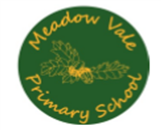 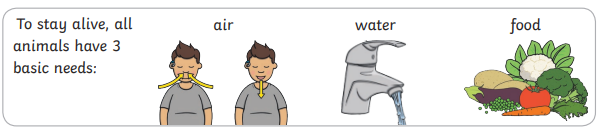 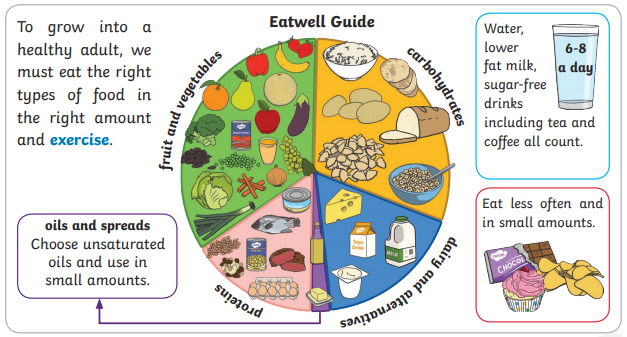 Meadow Vale Primary SchoolMeadow Vale Primary SchoolMeadow Vale Primary SchoolTopic: Animals including humansSubject(s): ScienceYear: 2What should I already know? Name a variety of common animals including, fish, amphibians, reptiles, birds and mammals.Name a variety of common animals that are carnivores, herbivores and omnivoresDescribe and compare the structure of a variety of common animals (fish, amphibians, reptiles, birds and mammals including pets)Name, draw and label the basic parts of the human body and say which part of the body is associated with each sense.General vocabulary General vocabulary  adultA fully grown up animal or plant.HabitatA place where something lives.developTo grow and become stronger. dehydrateTo lose waterLife-cycleThe changes living things go through to become an adult.dietThe food and water that an animal needs.OffspringThe child of an animal.germsBugs that cause disease and illness.ReproduceWhen living things make a new living thing of the same kind.Hygiene How clean something is (To stay healthy).youngOffspring that has not reached adulthood.nutritionFood needed to live and stay healthy.Live youngOffspring that has not hatched from an egg.PulseThe beating of the heart that can felt in the neck or wrist. What will we be learning about? Notice that animals, including humans, have offspring which grow into adults.Find out about and describe the basic needs of animals, including humans, for survival (water, food and air).Describe the importance for humans of exercise, eating the right amounts of different types of food, and hygiene.